WORDWORDPICTUREYOUR DEFINITION1.Scientific Method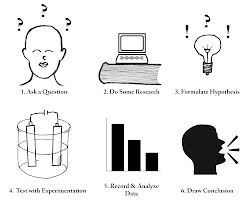 2.Testable Question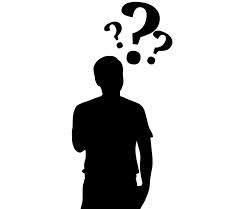 3.Variable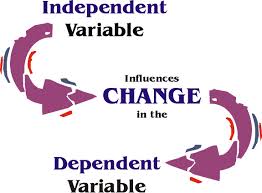 WORDWORDPICTUREYOUR DEFINITIONYOUR DEFINITION4.Independent Variable5.Dependent Variable6.Constant/Controlled Variable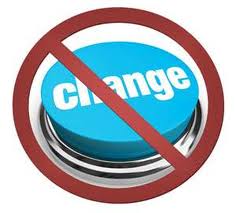 WORDWORDPICTUREYOUR DEFINITION7.Hypothesis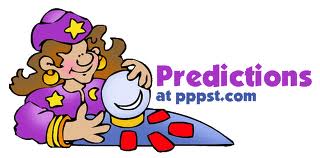 8.Materials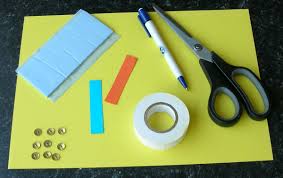 9.Procedure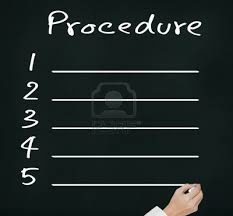 WORDWORDPICTUREYOUR DEFINITION10.Observation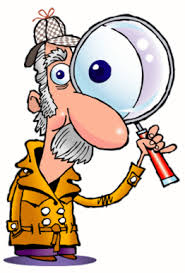 11.Inference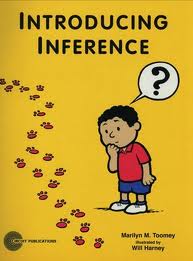 12.Qualitative Observation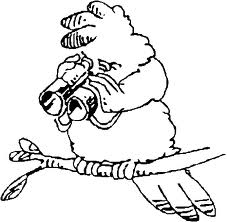 WORDWORDPICTUREYOUR DEFINITION13. Quantitative Observation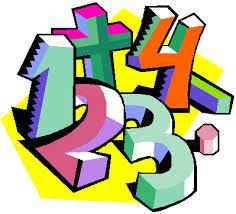 14. X-axis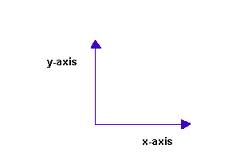 15.Y-axis16.Number scale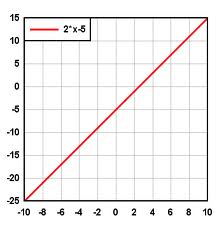 17.Direct relationship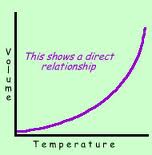 18.Indirect relationship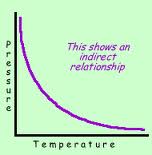 19.Data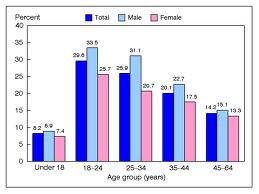 